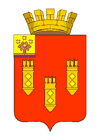 Чувашская Республикагород АлатырьАлатырская городскаятерриториальная избирательная комиссияот  06 июня 2023  г.                                                                                №  53/169-VРЕШЕНИЕО назначении председателя участковой избирательной комиссии избирательного участка № 2601Рассмотрев предложения по кандидатурам для назначения председателя участковой избирательной комиссии избирательного участка 
№ 2601, в соответствии с пунктом 7 статьи 28 Федерального закона 
«Об основных гарантиях избирательных прав и права на участие 
в референдуме граждан Российской Федерации», на основании решения Алатырской городской территориальной избирательной комиссии от 06 июня 2023 г. № 53/168-V «О формировании участковых избирательных комиссий избирательных участков № 2601-2623», Алатырская городская территориальная избирательная комиссиярешила:1. Назначить председателем участковой избирательной комиссии избирательного участка № 2601 Пилюгину Татьяну Владимировну, члена участковой избирательной комиссии избирательного участка № 2601 с правом решающего голоса.2. Председателю участковой избирательной комиссии избирательного участка № 2601 Пилюгиной Татьяне Владимировне созвать первое заседание участковой избирательной комиссии 09 июня 2023 года.3. Направить настоящее решение в участковую избирательную комиссию избирательного участка № 2601 и Избирательную комиссию Чувашской Республики (системному администратору КСА ТИК ГАС «Выборы»).4. Разместить настоящее решение на странице Алатырской городской территориальной избирательной комиссии в сети Интернет.5. Контроль за исполнением настоящего решения возложить 
на председателя Алатырской городской территориальной избирательной комиссии Марунину Н.В.Председатель Алатырской городской территориальной избирательной комиссии                                                  Н.В. МарунинаСекретарь Алатырской городской территориальной  избирательной комиссии                                                  Е.С. Маслова                                                                                Чувашская Республикагород АлатырьАлатырская городскаятерриториальная избирательная комиссияот  06 июня 2023  г.                                                                                №  53/170-VРЕШЕНИЕО назначении председателя участковой избирательной комиссии избирательного участка № 2602Рассмотрев предложения по кандидатурам для назначения председателя участковой избирательной комиссии избирательного участка 
№ 2602, в соответствии с пунктом 7 статьи 28 Федерального закона 
«Об основных гарантиях избирательных прав и права на участие 
в референдуме граждан Российской Федерации», на основании решения Алатырской городской территориальной избирательной комиссии от 06 июня 2023 г. № 53/168-V «О формировании участковых избирательных комиссий избирательных участков № 2601-2623», Алатырская городская территориальная избирательная комиссиярешила:1. Назначить председателем участковой избирательной комиссии избирательного участка № 2602 Исаеву Веронику Алексеевну, члена участковой избирательной комиссии избирательного участка № 2602 с правом решающего голоса.2. Председателю участковой избирательной комиссии избирательного участка № 2602 Исаевой Веронике Алексеевне созвать первое заседание участковой избирательной комиссии 09 июня 2023 года.3. Направить настоящее решение в участковую избирательную комиссию избирательного участка № 2602 и Избирательную комиссию Чувашской Республики (системному администратору КСА ТИК ГАС «Выборы»).4. Разместить настоящее решение на странице Алатырской городской территориальной избирательной комиссии в сети Интернет.5. Контроль за исполнением настоящего решения возложить на председателя Алатырской городской территориальной избирательной комиссии Марунину Н.В.Председатель Алатырской городской территориальной избирательной комиссии                                                  Н.В. МарунинаСекретарь Алатырской городской территориальной  избирательной комиссии                                                  Е.С. Маслова                                                                                Чувашская Республикагород АлатырьАлатырская городскаятерриториальная избирательная комиссияот  06 июня 2023  г.                                                                                №  53/171-VРЕШЕНИЕО назначении председателя участковой избирательной комиссии избирательного участка № 2603Рассмотрев предложения по кандидатурам для назначения председателя участковой избирательной комиссии избирательного участка 
№ 2603, в соответствии с пунктом 7 статьи 28 Федерального закона 
«Об основных гарантиях избирательных прав и права на участие 
в референдуме граждан Российской Федерации», на основании решения Алатырской городской территориальной избирательной комиссии от 06 июня 2023 г. № 53/168-V «О формировании участковых избирательных комиссий избирательных участков № 2601-2623», Алатырская городская территориальная избирательная комиссиярешила:1. Назначить председателем участковой избирательной комиссии избирательного участка № 2603 Маторкину Марину Ивановну, члена участковой избирательной комиссии избирательного участка № 2603 с правом решающего голоса.2. Председателю участковой избирательной комиссии избирательного участка № 2603 Маторкиной Марине Ивановне созвать первое заседание участковой избирательной комиссии 09 июня 2023 года.3. Направить настоящее решение в участковую избирательную комиссию избирательного участка № 2603 и Избирательную комиссию Чувашской Республики (системному администратору КСА ТИК ГАС «Выборы»).4. Разместить настоящее решение на странице Алатырской городской территориальной избирательной комиссии в сети Интернет.5. Контроль за исполнением настоящего решения возложить на председателя Алатырской городской территориальной избирательной комиссии Марунину Н.В.Председатель Алатырской городской территориальной избирательной комиссии                                                  Н.В. МарунинаСекретарь Алатырской городской территориальной  избирательной комиссии                                                  Е.С. Маслова                                                                                Чувашская Республикагород АлатырьАлатырская городскаятерриториальная избирательная комиссияот  06 июня 2023  г.                                                                                №  53/172-VРЕШЕНИЕО назначении председателя участковой избирательной комиссии избирательного участка № 2604Рассмотрев предложения по кандидатурам для назначения председателя участковой избирательной комиссии избирательного участка 
№ 2604, в соответствии с пунктом 7 статьи 28 Федерального закона 
«Об основных гарантиях избирательных прав и права на участие 
в референдуме граждан Российской Федерации», на основании решения Алатырской городской территориальной избирательной комиссии от 06 июня 2023 г. № 53/168-V «О формировании участковых избирательных комиссий избирательных участков № 2601-2623», Алатырская городская территориальная избирательная комиссиярешила:1. Назначить председателем участковой избирательной комиссии избирательного участка № 2604 Михалеву Светлану Ивановну, члена участковой избирательной комиссии избирательного участка № 2604 с правом решающего голоса.2. Председателю участковой избирательной комиссии избирательного участка № 2604 Михалевой Светлане Ивановне созвать первое заседание участковой избирательной комиссии 09 июня 2023 года.3. Направить настоящее решение в участковую избирательную комиссию избирательного участка № 2604 и Избирательную комиссию Чувашской Республики (системному администратору КСА ТИК ГАС «Выборы»).4. Разместить настоящее решение на странице Алатырской городской территориальной избирательной комиссии в сети Интернет.5. Контроль за исполнением настоящего решения возложить на председателя Алатырской городской территориальной избирательной комиссии Марунину Н.В.Председатель Алатырской городской территориальной избирательной комиссии                                                  Н.В. МарунинаСекретарь Алатырской городской территориальной  избирательной комиссии                                                  Е.С. Маслова                                                                                Чувашская Республикагород АлатырьАлатырская городскаятерриториальная избирательная комиссияот  06 июня 2023  г.                                                                                №  53/173-VРЕШЕНИЕО назначении председателя участковой избирательной комиссии избирательного участка № 2605Рассмотрев предложения по кандидатурам для назначения председателя участковой избирательной комиссии избирательного участка 
№ 2605, в соответствии с пунктом 7 статьи 28 Федерального закона 
«Об основных гарантиях избирательных прав и права на участие 
в референдуме граждан Российской Федерации», на основании решения Алатырской городской территориальной избирательной комиссии от 06 июня 2023 г. № 53/168-V «О формировании участковых избирательных комиссий избирательных участков № 2601-2623», Алатырская городская территориальная избирательная комиссиярешила:1. Назначить председателем участковой избирательной комиссии избирательного участка № 2605 Еремину Людмилу Яковлевну, члена участковой избирательной комиссии избирательного участка № 2605 с правом решающего голоса.2. Председателю участковой избирательной комиссии избирательного участка № 2605 Ереминой Людмиле Яковлевне созвать первое заседание участковой избирательной комиссии 09 июня 2023 года.3. Направить настоящее решение в участковую избирательную комиссию избирательного участка № 2605 и Избирательную комиссию Чувашской Республики (системному администратору КСА ТИК ГАС «Выборы»).4. Разместить настоящее решение на странице Алатырской городской территориальной избирательной комиссии в сети Интернет.5. Контроль за исполнением настоящего решения возложить на председателя Алатырской городской территориальной избирательной комиссии Марунину Н.В.Председатель Алатырской городской территориальной избирательной комиссии                                                  Н.В. МарунинаСекретарь Алатырской городской территориальной  избирательной комиссии                                                  Е.С. Маслова                                                                                Чувашская Республикагород АлатырьАлатырская городскаятерриториальная избирательная комиссияот  06 июня 2023  г.                                                                                №  53/174-VРЕШЕНИЕО назначении председателя участковой избирательной комиссии избирательного участка № 2606Рассмотрев предложения по кандидатурам для назначения председателя участковой избирательной комиссии избирательного участка 
№ 2606, в соответствии с пунктом 7 статьи 28 Федерального закона 
«Об основных гарантиях избирательных прав и права на участие 
в референдуме граждан Российской Федерации», на основании решения Алатырской городской территориальной избирательной комиссии от 06 июня 2023 г. № 53/168-V «О формировании участковых избирательных комиссий избирательных участков № 2601-2623», Алатырская городская территориальная избирательная комиссиярешила:1. Назначить председателем участковой избирательной комиссии избирательного участка № 2606 Маклакову Елену Викторовну, члена участковой избирательной комиссии избирательного участка № 2606 с правом решающего голоса.2. Председателю участковой избирательной комиссии избирательного участка № 2606 Маклаковой Елене Викторовне созвать первое заседание участковой избирательной комиссии 09 июня 2023 года.3. Направить настоящее решение в участковую избирательную комиссию избирательного участка № 2606 и Избирательную комиссию Чувашской Республики (системному администратору КСА ТИК ГАС «Выборы»).4. Разместить настоящее решение на странице Алатырской городской территориальной избирательной комиссии в сети Интернет.5. Контроль за исполнением настоящего решения возложить на председателя Алатырской городской территориальной избирательной комиссии Марунину Н.В.Председатель Алатырской городской территориальной избирательной комиссии                                                  Н.В. МарунинаСекретарь Алатырской городской территориальной  избирательной комиссии                                                  Е.С. Маслова                                                                                Чувашская Республикагород АлатырьАлатырская городскаятерриториальная избирательная комиссияот  06 июня 2023  г.                                                                                №  53/175-VРЕШЕНИЕО назначении председателя участковой избирательной комиссии избирательного участка № 2607Рассмотрев предложения по кандидатурам для назначения председателя участковой избирательной комиссии избирательного участка 
№ 2601, в соответствии с пунктом 7 статьи 28 Федерального закона 
«Об основных гарантиях избирательных прав и права на участие 
в референдуме граждан Российской Федерации», на основании решения Алатырской городской территориальной избирательной комиссии от 06 июня 2023 г. № 53/168- V «О формировании участковых избирательных комиссий избирательных участков № 2601-2623», Алатырская городская территориальная избирательная комиссиярешила:1. Назначить председателем участковой избирательной комиссии избирательного участка № 2607 Зайкину Анну Германовну,  члена участковой избирательной комиссии избирательного участка № 2607 с правом решающего голоса.2. Председателю участковой избирательной комиссии избирательного участка № 2607 Зайкиной Анне Германовне созвать первое заседание участковой избирательной комиссии 09 июня 2023 года.3. Направить настоящее решение в участковую избирательную комиссию избирательного участка № 2607 и Избирательную комиссию Чувашской Республики (системному администратору КСА ТИК ГАС «Выборы»).4. Разместить настоящее решение на странице Алатырской городской территориальной избирательной комиссии в сети Интернет.5. Контроль за исполнением настоящего решения возложить на председателя Алатырской городской территориальной избирательной комиссии Марунину Н.В.Председатель Алатырской городской территориальной избирательной комиссии                                                  Н.В. МарунинаСекретарь Алатырской городской территориальной  избирательной комиссии                                                  Е.С. Маслова                                                                                Чувашская Республикагород АлатырьАлатырская городскаятерриториальная избирательная комиссияот  06 июня 2023  г.                                                                                №  53/176-VРЕШЕНИЕО назначении председателя участковой избирательной комиссии избирательного участка № 2608Рассмотрев предложения по кандидатурам для назначения председателя участковой избирательной комиссии избирательного участка 
№ 2608, в соответствии с пунктом 7 статьи 28 Федерального закона 
«Об основных гарантиях избирательных прав и права на участие 
в референдуме граждан Российской Федерации», на основании решения Алатырской городской территориальной избирательной комиссии от 06 июня 2023 г. № 53/168-V «О формировании участковых избирательных комиссий избирательных участков № 2601-2623», Алатырская городская территориальная избирательная комиссиярешила:1. Назначить председателем участковой избирательной комиссии избирательного участка № 2608 Каюкову Юлию Владимировну, члена участковой избирательной комиссии избирательного участка № 2608 с правом решающего голоса.2. Председателю участковой избирательной комиссии избирательного участка № 2608 Каюковой Юлии Владимировне созвать первое заседание участковой избирательной комиссии 09 июня 2023 года.3. Направить настоящее решение в участковую избирательную комиссию избирательного участка № 2608 и Избирательную комиссию Чувашской Республики (системному администратору КСА ТИК ГАС «Выборы»).4. Разместить настоящее решение на странице Алатырской городской территориальной избирательной комиссии в сети Интернет.5. Контроль за исполнением настоящего решения возложить на председателя Алатырской городской территориальной избирательной комиссии Марунину Н.В.Председатель Алатырской городской территориальной избирательной комиссии                                                  Н.В. МарунинаСекретарь Алатырской городской территориальной  избирательной комиссии                                                  Е.С. Маслова                                                                                Чувашская Республикагород АлатырьАлатырская городскаятерриториальная избирательная комиссияот  06 июня 2023  г.                                                                                №  53/177-VРЕШЕНИЕО назначении председателя участковой избирательной комиссии избирательного участка № 2609Рассмотрев предложения по кандидатурам для назначения председателя участковой избирательной комиссии избирательного участка 
№ 2609, в соответствии с пунктом 7 статьи 28 Федерального закона 
«Об основных гарантиях избирательных прав и права на участие 
в референдуме граждан Российской Федерации», на основании решения Алатырской городской территориальной избирательной комиссии от 06 июня 2023 г. № 53/168- V «О формировании участковых избирательных комиссий избирательных участков № 2601-2623», Алатырская городская территориальная избирательная комиссиярешила:1. Назначить председателем участковой избирательной комиссии избирательного участка № 2609 Воронкову Татьяну Алексеевну, члена участковой избирательной комиссии избирательного участка № 2609 с правом решающего голоса.2. Председателю участковой избирательной комиссии избирательного участка № 2609 Воронковой Татьяне Алексеевне созвать первое заседание участковой избирательной комиссии 09 июня 2023 года.3. Направить настоящее решение в участковую избирательную комиссию избирательного участка № 2609 и Избирательную комиссию Чувашской Республики (системному администратору КСА ТИК ГАС «Выборы»).4. Разместить настоящее решение на странице Алатырской городской территориальной избирательной комиссии в сети Интернет.5. Контроль за исполнением настоящего решения возложить на председателя Алатырской городской территориальной избирательной комиссии Марунину Н.В.Председатель Алатырской городской территориальной избирательной комиссии                                                  Н.В. МарунинаСекретарь Алатырской городской территориальной  избирательной комиссии                                                  Е.С. Маслова                                                                                Чувашская Республикагород АлатырьАлатырская городскаятерриториальная избирательная комиссияот  06 июня 2023  г.                                                                                №  53/178-VРЕШЕНИЕО назначении председателя участковой избирательной комиссии избирательного участка № 2610Рассмотрев предложения по кандидатурам для назначения председателя участковой избирательной комиссии избирательного участка 
№ 2610, в соответствии с пунктом 7 статьи 28 Федерального закона 
«Об основных гарантиях избирательных прав и права на участие 
в референдуме граждан Российской Федерации», на основании решения Алатырской городской территориальной избирательной комиссии от 06 июня 2023 г. № 53/168-V «О формировании участковых избирательных комиссий избирательных участков № 2601-2623», Алатырская городская территориальная избирательная комиссиярешила:1. Назначить председателем участковой избирательной комиссии избирательного участка № 2610 Чемаеву Елену Владимировну, члена участковой избирательной комиссии избирательного участка № 2610 с правом решающего голоса.2. Председателю участковой избирательной комиссии избирательного участка № 2610 Чемаевой Елене Владимировне созвать первое заседание участковой избирательной комиссии 09 июня 2023 года.3. Направить настоящее решение в участковую избирательную комиссию избирательного участка № 2610 и Избирательную комиссию Чувашской Республики (системному администратору КСА ТИК ГАС «Выборы»).4. Разместить настоящее решение на странице Алатырской городской территориальной избирательной комиссии в сети Интернет.5. Контроль за исполнением настоящего решения возложить на председателя Алатырской городской территориальной избирательной комиссии Марунину Н.В.Председатель Алатырской городской территориальной избирательной комиссии                                                  Н.В. МарунинаСекретарь Алатырской городской территориальной  избирательной комиссии                                                  Е.С. Маслова                                                                                Чувашская Республикагород АлатырьАлатырская городскаятерриториальная избирательная комиссияот  06 июня 2023  г.                                                                                №  53/179-VРЕШЕНИЕО назначении председателя участковой избирательной комиссии избирательного участка № 2611Рассмотрев предложения по кандидатурам для назначения председателя участковой избирательной комиссии избирательного участка 
№ 2611, в соответствии с пунктом 7 статьи 28 Федерального закона 
«Об основных гарантиях избирательных прав и права на участие 
в референдуме граждан Российской Федерации», на основании решения Алатырской городской территориальной избирательной комиссии от 06 июня 2023 г. № 53/168-V «О формировании участковых избирательных комиссий избирательных участков № 2601-2623», Алатырская городская территориальная избирательная комиссиярешила:1. Назначить председателем участковой избирательной комиссии избирательного участка № 2611 Галяутдинову Светлану Владимировну, члена участковой избирательной комиссии избирательного участка № 2611 с правом решающего голоса.2. Председателю участковой избирательной комиссии избирательного участка № 2611 Галяутдиновой Светлане Владимировне созвать первое заседание участковой избирательной комиссии 09 июня 2023 года.3. Направить настоящее решение в участковую избирательную комиссию избирательного участка № 2611 и Избирательную комиссию Чувашской Республики (системному администратору КСА ТИК ГАС «Выборы»).4. Разместить настоящее решение на странице Алатырской городской территориальной избирательной комиссии в сети Интернет.5. Контроль за исполнением настоящего решения возложить на председателя Алатырской городской территориальной избирательной комиссии Марунину Н.В.Председатель Алатырской городской территориальной избирательной комиссии                                                  Н.В. МарунинаСекретарь Алатырской городской территориальной  избирательной комиссии                                                  Е.С. Маслова                                                                                Чувашская Республикагород АлатырьАлатырская городскаятерриториальная избирательная комиссияот  06 июня 2023  г.                                                                                №  53/180-VРЕШЕНИЕО назначении председателя участковой избирательной комиссии избирательного участка № 2612Рассмотрев предложения по кандидатурам для назначения председателя участковой избирательной комиссии избирательного участка 
№ 2612, в соответствии с пунктом 7 статьи 28 Федерального закона 
«Об основных гарантиях избирательных прав и права на участие 
в референдуме граждан Российской Федерации», на основании решения Алатырской городской территориальной избирательной комиссии от 06 июня 2023 г. № 53/168-V «О формировании участковых избирательных комиссий избирательных участков № 2601-2623», Алатырская городская территориальная избирательная комиссиярешила:1. Назначить председателем участковой избирательной комиссии избирательного участка № 2612 Бесчастнова Александра Григорьевича, члена участковой избирательной комиссии избирательного участка № 2612 с правом решающего голоса.2. Председателю участковой избирательной комиссии избирательного участка № 2612 Бесчастнову Александру Григорьевичу созвать первое заседание участковой избирательной комиссии 09 июня 2023 года.3. Направить настоящее решение в участковую избирательную комиссию избирательного участка № 2612 и Избирательную комиссию Чувашской Республики (системному администратору КСА ТИК ГАС «Выборы»).4. Разместить настоящее решение на странице Алатырской городской территориальной избирательной комиссии в сети Интернет.5. Контроль за исполнением настоящего решения возложить на председателя Алатырской городской территориальной избирательной комиссии Марунину Н.В.Председатель Алатырской городской территориальной избирательной комиссии                                                  Н.В. МарунинаСекретарь Алатырской городской территориальной  избирательной комиссии                                                  Е.С. Маслова                                                                                Чувашская Республикагород АлатырьАлатырская городскаятерриториальная избирательная комиссияот  06 июня 2023  г.                                                                                №  53/181-VРЕШЕНИЕО назначении председателя участковой избирательной комиссии избирательного участка № 2613Рассмотрев предложения по кандидатурам для назначения председателя участковой избирательной комиссии избирательного участка 
№ 2613, в соответствии с пунктом 7 статьи 28 Федерального закона 
«Об основных гарантиях избирательных прав и права на участие 
в референдуме граждан Российской Федерации», на основании решения Алатырской городской территориальной избирательной комиссии от 06 июня 2023 г. № 53/168-V «О формировании участковых избирательных комиссий избирательных участков № 2601-2623», Алатырская городская территориальная избирательная комиссиярешила:1. Назначить председателем участковой избирательной комиссии избирательного участка № 2613 Климину Оксану Владимировну, члена участковой избирательной комиссии избирательного участка № 2613 с правом решающего голоса.2. Председателю участковой избирательной комиссии избирательного участка № 2613 Климиной Оксане Владимировне созвать первое заседание участковой избирательной комиссии 09 июня 2023 года.3. Направить настоящее решение в участковую избирательную комиссию избирательного участка № 2613 и Избирательную комиссию Чувашской Республики (системному администратору КСА ТИК ГАС «Выборы»).4. Разместить настоящее решение на странице Алатырской городской территориальной избирательной комиссии в сети Интернет.5. Контроль за исполнением настоящего решения возложить на председателя Алатырской городской территориальной избирательной комиссии Марунину Н.В.Председатель Алатырской городской территориальной избирательной комиссии                                                  Н.В. МарунинаСекретарь Алатырской городской территориальной  избирательной комиссии                                                  Е.С. Маслова                                                                                Чувашская Республикагород АлатырьАлатырская городскаятерриториальная избирательная комиссияот  06 июня 2023  г.                                                                                №  53/182-VРЕШЕНИЕО назначении председателя участковой избирательнойкомиссии избирательного участка № 2614Рассмотрев предложения по кандидатурам для назначения председателя участковой избирательной комиссии избирательного участка 
№ 2614, в соответствии с пунктом 7 статьи 28 Федерального закона 
«Об основных гарантиях избирательных прав и права на участие 
в референдуме граждан Российской Федерации», на основании решения Алатырской городской территориальной избирательной комиссии от 06 июня 2023 г. № 53/168-V «О формировании участковых избирательных комиссий избирательных участков № 2601-2623», Алатырская городская территориальная избирательная комиссиярешила:1. Назначить председателем участковой избирательной комиссии избирательного участка № 2614 Одинцову Софию Алексеевну, члена участковой избирательной комиссии избирательного участка № 2614 с правом решающего голоса.2. Председателю участковой избирательной комиссии избирательного участка № 2614 Одинцовой Софии Алексеевне созвать первое заседание участковой избирательной комиссии 09 июня 2023 года.3. Направить настоящее решение в участковую избирательную комиссию избирательного участка № 2614 и Избирательную комиссию Чувашской Республики (системному администратору КСА ТИК ГАС «Выборы»).4. Разместить настоящее решение на странице Алатырской городской территориальной избирательной комиссии в сети Интернет.5. Контроль за исполнением настоящего решения возложить на председателя Алатырской городской территориальной избирательной комиссии Марунину Н.В.Председатель Алатырской городской территориальной избирательной комиссии                                                  Н.В. МарунинаСекретарь Алатырской городской территориальной  избирательной комиссии                                                  Е.С. Маслова                                                                                Чувашская Республикагород АлатырьАлатырская городскаятерриториальная избирательная комиссияот  06 июня 2023  г.                                                                                №  53/183-VРЕШЕНИЕО назначении председателя участковой избирательной комиссии избирательного участка № 2615Рассмотрев предложения по кандидатурам для назначения председателя участковой избирательной комиссии избирательного участка 
№ 2615, в соответствии с пунктом 7 статьи 28 Федерального закона 
«Об основных гарантиях избирательных прав и права на участие 
в референдуме граждан Российской Федерации», на основании решения Алатырской городской территориальной избирательной комиссии от 06 июня 2023 г. № 53/168- V «О формировании участковых избирательных комиссий избирательных участков № 2601-2623», Алатырская городская территориальная избирательная комиссиярешила:1. Назначить председателем участковой избирательной комиссии избирательного участка № 2615 Тарасову Светлану Николаевну, члена участковой избирательной комиссии избирательного участка № 2615 с правом решающего голоса.2. Председателю участковой избирательной комиссии избирательного участка № 2615 Тарасовой Светлане Николаевне созвать первое заседание участковой избирательной комиссии 09 июня 2023 года.3. Направить настоящее решение в участковую избирательную комиссию избирательного участка № 2615 и Избирательную комиссию Чувашской Республики (системному администратору КСА ТИК ГАС «Выборы»).4. Разместить настоящее решение на странице Алатырской городской территориальной избирательной комиссии в сети Интернет.5. Контроль за исполнением настоящего решения возложить на председателя Алатырской городской территориальной избирательной комиссии Марунину Н.В.Председатель Алатырской городской территориальной избирательной комиссии                                                  Н.В. МарунинаСекретарь Алатырской городской территориальной  избирательной комиссии                                                  Е.С. Маслова                                                                                Чувашская Республикагород АлатырьАлатырская городскаятерриториальная избирательная комиссияот  06 июня 2023  г.                                                                                №  53/184-VРЕШЕНИЕО назначении председателя участковой избирательнойкомиссии избирательного участка № 2616Рассмотрев предложения по кандидатурам для назначения председателя участковой избирательной комиссии избирательного участка 
№ 2616, в соответствии с пунктом 7 статьи 28 Федерального закона 
«Об основных гарантиях избирательных прав и права на участие 
в референдуме граждан Российской Федерации», на основании решения Алатырской городской территориальной избирательной комиссии от 06 июня 2023 г. № 53/168-V «О формировании участковых избирательных комиссий избирательных участков № 2601-2623», Алатырская городская территориальная избирательная комиссиярешила:1. Назначить председателем участковой избирательной комиссии избирательного участка № 2616 Орешину Ларису Евгеньевну, члена участковой избирательной комиссии избирательного участка № 2616 с правом решающего голоса.2. Председателю участковой избирательной комиссии избирательного участка № 2616 Орешиной Ларисе Евгеньевне созвать первое заседание участковой избирательной комиссии 09 июня 2023 года.3. Направить настоящее решение в участковую избирательную комиссию избирательного участка № 2616 и Избирательную комиссию Чувашской Республики (системному администратору КСА ТИК ГАС «Выборы»).4. Разместить настоящее решение на странице Алатырской городской территориальной избирательной комиссии в сети Интернет.5. Контроль за исполнением настоящего решения возложить на председателя Алатырской городской территориальной избирательной комиссии Марунину Н.В.Председатель Алатырской городской территориальной избирательной комиссии                                                  Н.В. МарунинаСекретарь Алатырской городской территориальной  избирательной комиссии                                                  Е.С. Маслова                                                                                Чувашская Республикагород АлатырьАлатырская городскаятерриториальная избирательная комиссияот  06 июня 2023  г.                                                                                №  53/185-VРЕШЕНИЕО назначении председателя участковой избирательной комиссии избирательного участка № 2617Рассмотрев предложения по кандидатурам для назначения председателя участковой избирательной комиссии избирательного участка 
№ 2617, в соответствии с пунктом 7 статьи 28 Федерального закона 
«Об основных гарантиях избирательных прав и права на участие 
в референдуме граждан Российской Федерации», на основании решения Алатырской городской территориальной избирательной комиссии от 06 июня 2023 г. № 53/168-V «О формировании участковых избирательных комиссий избирательных участков № 2601-2623», Алатырская городская территориальная избирательная комиссиярешила:1. Назначить председателем участковой избирательной комиссии избирательного участка № 2617 Матвееву Ирину Викторовну, члена участковой избирательной комиссии избирательного участка № 2617 с правом решающего голоса.2. Председателю участковой избирательной комиссии избирательного участка № 2617 Матвеевой Ирине Викторовне созвать первое заседание участковой избирательной комиссии 09 июня 2023 года.3. Направить настоящее решение в участковую избирательную комиссию избирательного участка № 2617 и Избирательную комиссию Чувашской Республики (системному администратору КСА ТИК ГАС «Выборы»).4. Разместить настоящее решение на странице Алатырской городской территориальной избирательной комиссии в сети Интернет.5. Контроль за исполнением настоящего решения возложить на председателя Алатырской городской территориальной избирательной комиссии Марунину Н.В.Председатель Алатырской городской территориальной избирательной комиссии                                                  Н.В. МарунинаСекретарь Алатырской городской территориальной  избирательной комиссии                                                  Е.С. Маслова                                                                                Чувашская Республикагород АлатырьАлатырская городскаятерриториальная избирательная комиссияот  06 июня 2023  г.                                                                                №  53/186-VРЕШЕНИЕО назначении председателя участковой избирательной комиссии избирательного участка № 2618Рассмотрев предложения по кандидатурам для назначения председателя участковой избирательной комиссии избирательного участка 
№ 2618, в соответствии с пунктом 7 статьи 28 Федерального закона 
«Об основных гарантиях избирательных прав и права на участие 
в референдуме граждан Российской Федерации», на основании решения Алатырской городской территориальной избирательной комиссии от 06 июня 2023 г. № 53/168-V «О формировании участковых избирательных комиссий избирательных участков № 2601-2623», Алатырская городская территориальная избирательная комиссиярешила:1. Назначить председателем участковой избирательной комиссии избирательного участка № 2618 Рузавину Наталью Владимировну, члена участковой избирательной комиссии избирательного участка № 2618 с правом решающего голоса.2. Председателю участковой избирательной комиссии избирательного участка № 2618 Рузавиной Наталье Владимировне созвать первое заседание участковой избирательной комиссии 09 июня 2023 года.3. Направить настоящее решение в участковую избирательную комиссию избирательного участка № 2618 и Избирательную комиссию Чувашской Республики (системному администратору КСА ТИК ГАС «Выборы»).4. Разместить настоящее решение на странице Алатырской городской территориальной избирательной комиссии в сети Интернет.5. Контроль за исполнением настоящего решения возложить на председателя Алатырской городской территориальной избирательной комиссии Марунину Н.В.Председатель Алатырской городской территориальной избирательной комиссии                                                  Н.В. МарунинаСекретарь Алатырской городской территориальной  избирательной комиссии                                                  Е.С. Маслова                                                                                Чувашская Республикагород АлатырьАлатырская городскаятерриториальная избирательная комиссияот  06 июня 2023  г.                                                                                №  53/187-VРЕШЕНИЕО назначении председателя участковой избирательной комиссии избирательного участка № 2619Рассмотрев предложения по кандидатурам для назначения председателя участковой избирательной комиссии избирательного участка 
№ 2619, в соответствии с пунктом 7 статьи 28 Федерального закона 
«Об основных гарантиях избирательных прав и права на участие 
в референдуме граждан Российской Федерации», на основании решения Алатырской городской территориальной избирательной комиссии от 06 июня 2023 г. № 53/168-V «О формировании участковых избирательных комиссий избирательных участков № 2601-2623», Алатырская городская территориальная избирательная комиссиярешила:1. Назначить председателем участковой избирательной комиссии избирательного участка № 2619 Пузакину Любовь Петровну, члена участковой избирательной комиссии избирательного участка № 2619 с правом решающего голоса.2. Председателю участковой избирательной комиссии избирательного участка № 2619 Пузакиной Любовь Петровне созвать первое заседание участковой избирательной комиссии 09 июня 2023 года.3. Направить настоящее решение в участковую избирательную комиссию избирательного участка № 2619 и Избирательную комиссию Чувашской Республики (системному администратору КСА ТИК ГАС «Выборы»).4. Разместить настоящее решение на странице Алатырской городской территориальной избирательной комиссии в сети Интернет.5. Контроль за исполнением настоящего решения возложить на председателя Алатырской городской территориальной избирательной комиссии Марунину Н.В.Председатель Алатырской городской территориальной избирательной комиссии                                                  Н.В. МарунинаСекретарь Алатырской городской территориальной  избирательной комиссии                                                  Е.С. Маслова                                                                                Чувашская Республикагород АлатырьАлатырская городскаятерриториальная избирательная комиссияот  06 июня 2023  г.                                                                                №  53/188-VРЕШЕНИЕО назначении председателя участковой избирательной комиссии избирательного участка № 2620Рассмотрев предложения по кандидатурам для назначения председателя участковой избирательной комиссии избирательного участка 
№ 2620, в соответствии с пунктом 7 статьи 28 Федерального закона 
«Об основных гарантиях избирательных прав и права на участие 
в референдуме граждан Российской Федерации», на основании решения Алатырской городской территориальной избирательной комиссии от 06 июня 2023 г. № 53/168-V «О формировании участковых избирательных комиссий избирательных участков № 2601-2623», Алатырская городская территориальная избирательная комиссиярешила:1. Назначить председателем участковой избирательной комиссии избирательного участка № 2620 Кольдину Лидию Николаевну, члена участковой избирательной комиссии избирательного участка № 2620 с правом решающего голоса.2. Председателю участковой избирательной комиссии избирательного участка № 2620 Кольдиной Лидии Николаевне созвать первое заседание участковой избирательной комиссии 09 июня 2023 года.3. Направить настоящее решение в участковую избирательную комиссию избирательного участка № 2620 и Избирательную комиссию Чувашской Республики (системному администратору КСА ТИК ГАС «Выборы»).4. Разместить настоящее решение на странице Алатырской городской территориальной избирательной комиссии в сети Интернет.5. Контроль за исполнением настоящего решения возложить на председателя Алатырской городской территориальной избирательной комиссии Марунину Н.В.Председатель Алатырской городской территориальной избирательной комиссии                                                  Н.В. МарунинаСекретарь Алатырской городской территориальной  избирательной комиссии                                                  Е.С. Маслова                                                                                Чувашская Республикагород АлатырьАлатырская городскаятерриториальная избирательная комиссияот  06 июня 2023  г.                                                                                №  53/189-VРЕШЕНИЕО назначении председателя участковой избирательной комиссии избирательного участка № 2621Рассмотрев предложения по кандидатурам для назначения председателя участковой избирательной комиссии избирательного участка 
№ 2621, в соответствии с пунктом 7 статьи 28 Федерального закона 
«Об основных гарантиях избирательных прав и права на участие 
в референдуме граждан Российской Федерации», на основании решения Алатырской городской территориальной избирательной комиссии от 06 июня 2023 г. № 53/168-V «О формировании участковых избирательных комиссий избирательных участков № 2601-2623», Алатырская городская территориальная избирательная комиссиярешила:1. Назначить председателем участковой избирательной комиссии избирательного участка № 2621 Егорову Анну Ивановну, члена участковой избирательной комиссии избирательного участка № 2621 с правом решающего голоса.2. Председателю участковой избирательной комиссии избирательного участка № 2621 Егоровой Анне Ивановне созвать первое заседание участковой избирательной комиссии 09 июня 2023 года.3. Направить настоящее решение в участковую избирательную комиссию избирательного участка № 2621 и Избирательную комиссию Чувашской Республики (системному администратору КСА ТИК ГАС «Выборы»).4. Разместить настоящее решение на странице Алатырской городской территориальной избирательной комиссии в сети Интернет.5. Контроль за исполнением настоящего решения возложить на председателя Алатырской городской территориальной избирательной комиссии Марунину Н.В.Председатель Алатырской городской территориальной избирательной комиссии                                                  Н.В. МарунинаСекретарь Алатырской городской территориальной  избирательной комиссии                                                  Е.С. Маслова                                                                                Чувашская Республикагород АлатырьАлатырская городскаятерриториальная избирательная комиссияот  06 июня 2023  г.                                                                                №  53/190-VРЕШЕНИЕО назначении председателя участковой избирательной комиссии избирательного участка № 2622Рассмотрев предложения по кандидатурам для назначения председателя участковой избирательной комиссии избирательного участка 
№ 2622, в соответствии с пунктом 7 статьи 28 Федерального закона 
«Об основных гарантиях избирательных прав и права на участие 
в референдуме граждан Российской Федерации», на основании решения Алатырской городской территориальной избирательной комиссии от 06 июня 2023 г. № 53/168-V «О формировании участковых избирательных комиссий избирательных участков № 2601-2623», Алатырская городская территориальная избирательная комиссиярешила:1. Назначить председателем участковой избирательной комиссии избирательного участка № 2622 Гогину Татьяну Геннадьевну, члена участковой избирательной комиссии избирательного участка № 2622 с правом решающего голоса.2. Председателю участковой избирательной комиссии избирательного участка № 2622 Гогиной Татьяне Геннадьевне созвать первое заседание участковой избирательной комиссии 09 июня 2023 года.3. Направить настоящее решение в участковую избирательную комиссию избирательного участка № 2622 и Избирательную комиссию Чувашской Республики (системному администратору КСА ТИК ГАС «Выборы»).4. Разместить настоящее решение на странице Алатырской городской территориальной избирательной комиссии в сети Интернет.5. Контроль за исполнением настоящего решения возложить на председателя Алатырской городской территориальной избирательной комиссии Марунину Н.В.Председатель Алатырской городской территориальной избирательной комиссии                                                  Н.В. МарунинаСекретарь Алатырской городской территориальной  избирательной комиссии                                                  Е.С. Маслова                                                                                Чувашская Республикагород АлатырьАлатырская городскаятерриториальная избирательная комиссияот  06 июня 2023  г.                                                                                №  53/191-VРЕШЕНИЕО назначении председателя участковой избирательной комиссии избирательного участка № 2623Рассмотрев предложения по кандидатурам для назначения председателя участковой избирательной комиссии избирательного участка 
№ 2601, в соответствии с пунктом 7 статьи 28 Федерального закона 
«Об основных гарантиях избирательных прав и права на участие 
в референдуме граждан Российской Федерации», на основании решения Алатырской городской территориальной избирательной комиссии от 06 июня 2023 г. № 53/168-V «О формировании участковых избирательных комиссий избирательных участков № 2601-2623», Алатырская городская территориальная избирательная комиссиярешила:1. Назначить председателем участковой избирательной комиссии избирательного участка № 2623 Муратова Андрея Ивановича, члена участковой избирательной комиссии избирательного участка № 2623 с правом решающего голоса.2. Председателю участковой избирательной комиссии избирательного участка № 2623 Муратову Андрею Ивановичу созвать первое заседание участковой избирательной комиссии 09 июня 2023 года.3. Направить настоящее решение в участковую избирательную комиссию избирательного участка № 2623 и Избирательную комиссию Чувашской Республики (системному администратору КСА ТИК ГАС «Выборы»).4. Разместить настоящее решение на странице Алатырской городской территориальной избирательной комиссии в сети Интернет.5. Контроль за исполнением настоящего решения возложить на председателя Алатырской городской территориальной избирательной комиссии Марунину Н.В.Председатель Алатырской городской территориальной избирательной комиссии                                                  Н.В. МарунинаСекретарь Алатырской городской территориальной  избирательной комиссии                                                  Е.С. Маслова                                                                                